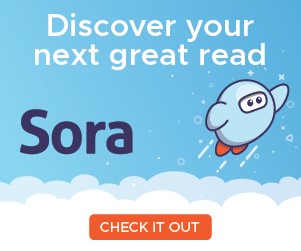 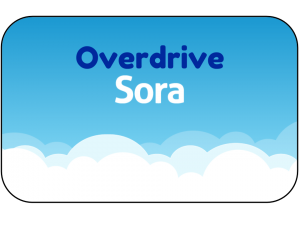 Go to: soraapp.com or https://soraapp.com/library/montroseco Search for Montrose & Olathe Schools Our school’s set-up code: montroseco Custom link from district web page: http://mcsd.lib.overdrive.com/ Student Login: student #   Student Password: Firstinitial Lastinitial @ 6-digit DOB      ex. JS@010105  			Staff Login: firstname.lastname Staff Password: district password (IC password) What does OverDrive offer? OverDrive is the industry’s leading source of eBooks and audiobooks. MCSD started its OverDrive collection with grant money from the Colorado Department of Education. OverDrive’s materials are offered through a 1:1 model; one user at one time. OverDrive’s materials can be accessed online any time the student/teacher has access to the internet, or patrons may download the materials to be used when there is no internet access.  OverDrive's materials can be made available to the entire school district OR limited to a specific site. Class sets are available as rentals but on a limited time basis.Materials are sorted by age appropriate groupings: juvenile, young adult, staff Go to: soraapp.com or https://soraapp.com/library/montroseco Search for Montrose & Olathe Schools Our school’s set-up code: montroseco Custom link from district web page: http://mcsd.lib.overdrive.com/ Student Login: student #   Student Password: Firstinitial Lastinitial @ 6-digit DOB      ex. JS@010105 Staff Login: firstname.lastname Staff Password: district password (Infinite Campus password) What does OverDrive offer? OverDrive is the industry’s leading source of eBooks and audiobooks. MCSD started its OverDrive collection with grant money from the Colorado Department of Education. OverDrive’s materials are offered through a 1:1 model; one user at one time. OverDrive’s materials can be accessed online any time the student/teacher has access to the internet, or patrons may download the materials to be used when there is no internet access.  OverDrive's materials can be made available to the entire school district OR limited to a specific site. Class sets are available as rentals but on a limited time basis. Materials are sorted by age appropriate groupings:         juvenile, young adult, staff 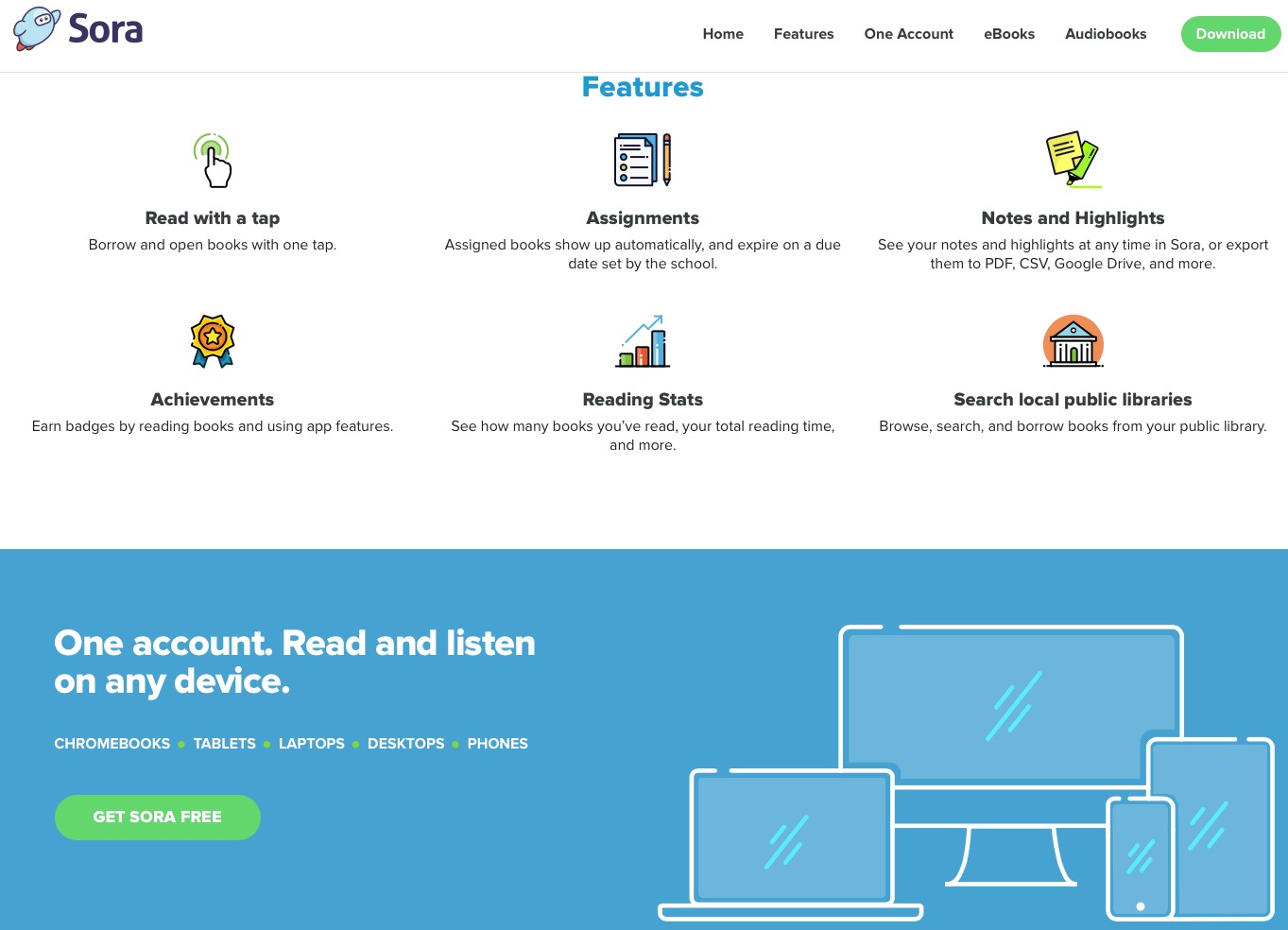 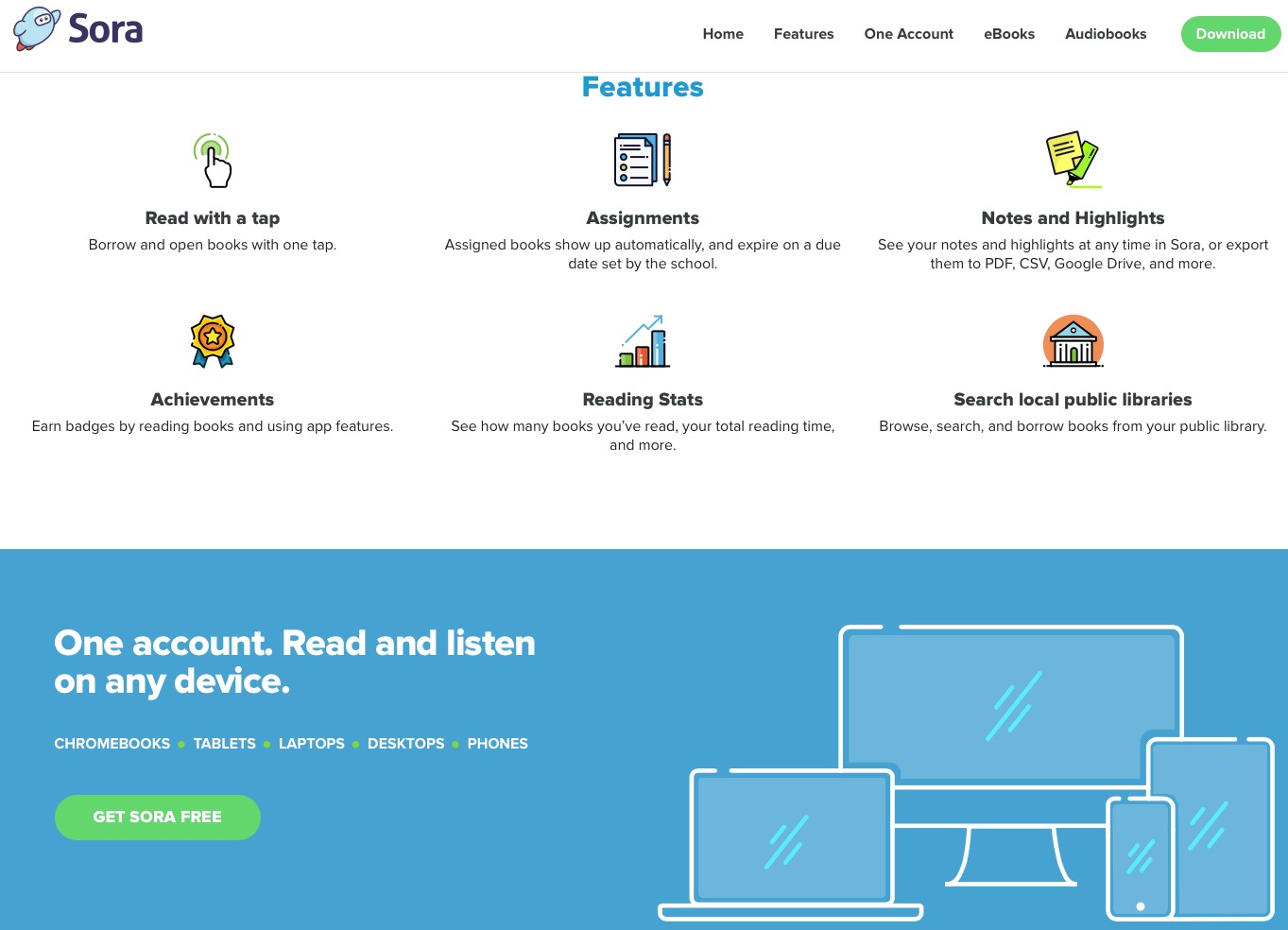 